ΑΓΓΛΊΑ                                     15-3-2016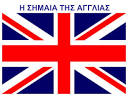 ΓΕΡΜΑΝΊΑ                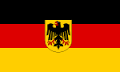 ΜΟΝΤΡΙΆΝ            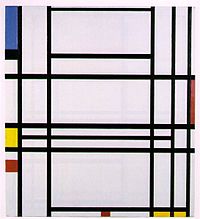 